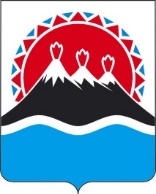 П О С Т А Н О В Л Е Н И ЕПРАВИТЕЛЬСТВАКАМЧАТСКОГО КРАЯВ соответствии со статьей 78 Бюджетного кодекса Российской ФедерацииПРАВИТЕЛЬСТВО ПОСТАНОВЛЯЕТ:1. Утвердить Порядок определения объема и предоставления в 2023 году из краевого бюджета субсидии региональному отделению общероссийского общественно-государственного движения детей и молодежи «Движение первых» Камчатского края в целях финансового обеспечения затрат, связанных с организацией и проведением мероприятий для молодежи согласно приложению к настоящему постановлению.2. Настоящее постановление вступает в силу после дня его официального опубликования.Порядок определения объема и предоставления в 2023 году из краевого бюджета субсидии региональному отделению общероссийского общественно-государственного движения детей и молодежи «Движение первых» Камчатского края в целях финансового обеспечения затрат, связанных с организацией и проведением мероприятий для молодежи1. Настоящий Порядок регулирует вопросы определения объема и предоставления из краевого бюджета субсидии региональному отделению общероссийского общественно-государственного движения детей и молодежи «Движение первых» Камчатского края (далее – Организация) на финансовое обеспечение затрат, связанных с организацией и проведением мероприятий для молодежи, в целях достижения результатов основного мероприятия 6.2 «Создание условий для интеллектуального, творческого развития молодежи, реализации ее научно-технического и творческого потенциала» подпрограммы 6 «Молодежь Камчатки» государственной программы Камчатского края «Реализация государственной национальной политики и укрепление гражданского единства в Камчатском крае», утвержденной постановлением Правительства Камчатского края от 29.11.2013 № 546-П (далее – подпрограмма).2. Субсидия предоставляется Министерством развития гражданского общества и молодежи Камчатского края (далее – Министерство), осуществляющим функции главного распорядителя бюджетных средств, до которого в соответствии с бюджетным законодательством Российской Федерации как получателя бюджетных средств доведены в установленном порядке лимиты бюджетных обязательств на предоставление субсидий на соответствующий финансовый год и плановый период. Субсидия предоставляется Министерством в пределах лимитов бюджетных обязательств, доведенных в установленном порядке до Министерства в период действия подпрограммы, носит целевой характер и не может быть израсходована на цели, не предусмотренные частью 3 настоящего Порядка.3. Субсидия предоставляется в целях обеспечения следующих затрат: 1) арендная плата за пользование помещением, в котором располагается Организация;2) организация и проведение мероприятий для молодежи.4. Сведения о субсидии размещаются на едином портале бюджетной системы Российской Федерации в информационно-телекоммуникационной сети «Интернет» (далее – единый портал) в разделе «Бюджет» не позднее 15-го рабочего дня, следующего за днем принятия закона о краевом бюджете (закона о внесении изменений в закон о краевом бюджете).5. Условиями предоставления субсидии, включая требования к Организации, является соответствие Организации на первое число месяца, в котором планируется заключение соглашения о предоставлении субсидии (далее – Соглашение), следующим требованиям:1) Организация не должна находиться в процессе реорганизации (за исключением реорганизации в форме присоединения к получателю субсидии, другого юридического лица), ликвидации, в отношении него не введена процедура банкротства, деятельность получателя субсидии не должна быть приостановлена в порядке, предусмотренном законодательством Российской Федерации;2) Организация не получает средства из краевого бюджета в соответствии с иными нормативными правовыми актами Камчатского края на цели, указанные в части 3 настоящего Порядка;3) в реестре дисквалифицированных лиц отсутствуют сведения о дисквалифицированных руководителе, членах коллегиального исполнительного органа, лице, исполняющем функции единоличного исполнительного органа, или главном бухгалтере Организации;4) Организация не должна являться иностранным юридическим лицом, в том числе местом регистрации которого является государство или территория, включенные в утверждаемый Министерством финансов Российской Федерации перечень государств и территорий, используемых для промежуточного (офшорного) владения активами в Российской Федерации (далее - офшорные компании), а также российским юридическим лицом, в уставном (складочном) капитале которого доля прямого или косвенного (через третьих лиц) участия офшорных компаний в совокупности превышает 25 процентов (если иное не предусмотрено законодательством Российской Федерации). При расчете доли участия офшорных компаний в капитале российских юридических лиц не учитывается прямое и (или) косвенное участие офшорных компаний в капитале публичных акционерных обществ (в том числе со статусом международной компании), акции которых обращаются на организованных торгах в Российской Федерации, а также косвенное участие таких офшорных компаний в капитале других российских юридических лиц, реализованное через участие в капитале указанных публичных акционерных обществ.6. Субсидия предоставляется Организации в соответствии с Соглашением, заключаемым Министерством с Организацией на текущий финансовый год. Соглашение, дополнительное соглашение к Соглашению, в том числе дополнительное соглашение о расторжении Соглашения (при необходимости) заключаются в соответствии с типовой формой, утвержденной Министерством финансов Камчатского края.7. Обязательными условиями предоставления субсидии, включаемыми в Соглашение и договоры (соглашения), заключенные в целях исполнения обязательств по Соглашению, являются:1) согласие Организации, лиц, получающих средства на основании договоров, заключенных с Организацией (за исключением государственных (муниципальных) унитарных предприятий, хозяйственных товариществ и обществ с участием публично-правовых образований в их уставных (складочных) капиталах, коммерческих организаций с участием таких товариществ и обществ в их уставных (складочных) капиталах), на осуществление Министерством в отношении их проверок соблюдения порядка и условий предоставления субсидии, в том числе в части достижения результатов предоставления субсидии, а также проверок органами государственного финансового контроля соблюдения Организацией порядка и условий предоставления субсидии в соответствии со статьями 268.1 и 269.2 Бюджетного кодекса Российской Федерации;2) обязательство Организации по включению в договоры (соглашения), заключенные в целях исполнения обязательств по соглашению, положений о согласии лиц, являющихся поставщиками (подрядчиками, исполнителями) и получающих средства на основании договоров, заключенных с Организацией, на проведение проверок, указанных в пункте 1 настоящей части, а также положений о порядке и сроках возврата указанными лицами средств, полученных на основании договоров, заключенных с Организацией, предусмотренных частью 24 настоящего Порядка3) положение о возможности заключать дополнительное соглашение о новых условиях соглашения, в том числе в случае уменьшения главному распорядителю как получателю бюджетных средств ранее доведенных лимитов бюджетных обязательств, приводящего к невозможности предоставления субсидии в размере, определенном в соглашении, или о расторжении соглашения при недостижении согласия по новым условиям;4) запрет приобретения Организацией, а также иными юридическими лицами, получающими средства на основании договоров, заключенных с ним, за счет полученных средств субсидии иностранной валюты, за исключением операций, осуществляемых в соответствии с валютным законодательством Российской Федерации при закупке (поставке) высокотехнологичного импортного оборудования, сырья и комплектующих изделий, а также, связанных с достижением результатов предоставления этих средств иных операций, определенных настоящим Порядком.8. Для получения субсидии Организация представляет в Министерство следующие документы:1) заявку на предоставление субсидии с указанием реквизитов расчетного или корреспондентского счета Организации, открытого в учреждениях Центрального банка Российской Федерации или кредитной организации, по форме, утвержденной Министерством (далее - заявка), содержащую в том числе информацию о соответствии Организации условию, указанному в части 5 настоящего Порядка;2) заверенную копию устава Организации;3) смету по направлению расходов, предусмотренных частью 3 настоящего Порядка.9. Министерство регистрирует документы, представленные Организацией в соответствии с частью 8 настоящего Порядка, в день их поступления и в течение 5 рабочих дней в рамках межведомственного электронного взаимодействия запрашивает в отношении Организации сведения из Единого государственного реестра юридических лиц, а также сведения о наличии задолженности по налогам, сборам, страховым взносам, пеням, штрафам, процентам, подлежащим уплате в соответствии с законодательством Российской Федерации о налогах и сборах и делает сверку информации по пункту 4 части 5 настоящего Порядка на официальном сайте Федеральной налоговой службы на странице «Поиск сведений в реестре дисквалифицированных лиц».Организация вправе самостоятельно представить в Министерство выписку из Единого государственного реестра юридических лиц.10. Министерство в течение 10 рабочих дней со дня получения документов, указанных в части 8 настоящего Порядка, проверяет Организацию на соответствие условиям предоставления субсидии, установленным частью 5 настоящего Порядка, и принимает решение о предоставлении субсидии либо об отказе в ее предоставлении.11. Основаниями для отказа в предоставлении субсидии являются:1)	несоответствие Организации условиям предоставления субсидии, установленным частью 5 настоящего Порядка;2)	несоответствие представленных Организацией документов требованиям, установленным частью 8 настоящего Порядка;3)	непредставление или представление не в полном объеме Организацией документов, указанных в части 8 настоящего Порядка;4) установление факта недостоверности представленной Организацией информации.12. В случае принятия решения о предоставлении субсидии Министерство в течение 10 рабочих дней со дня принятия такого решения направляет получателю субсидии проект соглашения в двух экземплярах для подписания посредством почтового отправления, или на адрес электронной почты, или иным способом, обеспечивающим подтверждение получения указанного проекта получателем субсидии.Организация в течение 5 рабочих дней со дня получения проекта Соглашения подписывает и возвращает в Министерство два экземпляра проекта Соглашения.Организация в течение 5 рабочих дней со дня получения проекта соглашения подписывает и возвращает в Министерство два экземпляра проекта соглашения.Министерство в течение 5 рабочих дней со дня получения двух экземпляров проекта соглашения подписывает их со своей стороны. Один экземпляр Соглашения направляется Министерством в течение 5 рабочих дней со дня подписания почтовым отправлением с уведомлением на почтовый адрес Организации.В случае непоступления в Министерство двух экземпляров подписанного Соглашения в течение 15 рабочих дней со дня получения Организацией проекта соглашения Организация признается уклонившейся от заключения Соглашения. 13. В случае принятия решения об отказе в предоставлении субсидии Министерство в течение 5 рабочих дней со дня принятия такого решения направляет Организации уведомление о принятом решении с обоснованием причин отказа способом, обеспечивающим подтверждение получения указанного уведомления Организацией.14. Субсидия предоставляется Организации в размере 962 849,61 рублей.15. Министерство перечисляет субсидию на расчетный или корреспондентский счет Организации, открытый в учреждениях Центрального банка Российской Федерации или кредитной организации, реквизиты которого указаны в заявке о предоставлении субсидии на основании заявления содержащего расчет суммы субсидии на текущий месяц, по форме, утвержденной Соглашением (далее - заявление) на перечисление средств субсидии, ежемесячно в течение 20 рабочих дней с даты подачи заявления.Заявление подлежит регистрации в день поступления в Министерство.16. Результатом предоставления субсидии является количество организованных и проведенных мероприятий для молодежи, по состоянию на 31 декабря текущего финансового года.17. Значение показателя, необходимого для достижения результата предоставления субсидии, указанного в части 16 настоящего Порядка, а также сроки и формы предоставления получателем субсидии отчетности о его достижении устанавливаются соглашением.18. Организация предоставляет в Министерство ежеквартально в срок до 15 числа месяца, следующего за отчетным периодом, отчеты о достижении результата предоставления субсидии и об осуществлении расходов, источником финансового обеспечения которых является субсидия, по формам согласно приложению к Соглашению, с приложением документов, подтверждающих фактически произведенные затраты. Отчетные документы заверяются печатью.19. Министерство осуществляет проверки соблюдения Организацией, а также лицами, являющимися поставщиками (подрядчиками, исполнителями) по договорам (соглашениям), заключенным в целях исполнения обязательств по Соглашению, порядка и условий предоставления субсидии, в том числе в части достижения результата предоставления субсидии, а орган государственного финансового контроля осуществляет проверки в соответствии со статьями 2681 и 2692 Бюджетного кодекса Российской Федерации.20. Министерство и Министерство финансов Камчатского края проводят мониторинг достижения результатов предоставления субсидии исходя из достижения значений результатов предоставления субсидии, определенных соглашением, и событий, отражающих факт завершения соответствующего мероприятия по получению результата предоставления субсидии (контрольная точка), в порядке и по формам, установленным приказом Министерства финансов Российской Федерации от 29.09.2021 № 138н «Об утверждении Порядка проведения мониторинга достижения результатов предоставления субсидий, в том числе грантов в форме субсидий, юридическим лицам, индивидуальным предпринимателям, физическим лицам – производителям товаров, работ, услуг», в отношении субсидии, предоставляемой из краевого бюджета.21. Остаток субсидии, неиспользованной в отчетном финансовом году, может использоваться Организацией в очередном финансовом году на цели, указанные в части 3 настоящего Порядка, при принятии Министерством по согласованию с Министерством финансов Камчатского края, в порядке, определенном Правительством Камчатского края, решения о наличии потребности в указанных средствах и включении соответствующих положений в Соглашение.В случае отсутствия указанного решения остаток субсидии (за исключением субсидии, предоставленной в пределах суммы, необходимой для оплаты денежных обязательств получателя субсидии, источником финансового обеспечения которых является указанная субсидия), неиспользованной в отчетном финансовом году, подлежит возврату в краевой бюджет на лицевой счет Министерства не позднее 15 февраля очередного финансового года22. В случае выявления нарушений, в том числе по фактам проверок, указанных в части 19 настоящего Порядка, Организация обязана возвратить полученные средства субсидии в краевой бюджет на лицевой счет Министерства в следующем порядке и сроки: 1) в случае выявления нарушения органами государственного финансового контроля – на основании представления и (или) предписания органа государственного финансового контроля в сроки, указанные в представлении и (или) предписании;2) в случае выявления нарушения Министерством – в течение 20 рабочих дней со дня получения требования Министерства.23. Организация обязана возвратить средства субсидии в следующих размерах: 1) в случае нарушения условий и порядка предоставления субсидии – в полном объеме;2) в случае недостижения значений результата предоставления субсидии – в объеме, пропорциональном недостигнутому значению результата.24. В случае выявления, в том числе по фактам проверок, проведенных Министерством и органами государственного финансового контроля, нарушений условий и порядка предоставления средств субсидии лицами, получившими средства на основании договоров, заключенных с получателем субсидии, указанные лица обязаны возвратить в сроки, не превышающие сроки, указанные в части 22 настоящего Порядка, соответствующие средства на счет получателя субсидии в целях последующего возврата указанных средств получателем субсидии в краевой бюджет в сроки, предусмотренные частью 22 настоящего Порядка.В случае невозврата лицами, указанными в абзаце первом настоящей части, средств, полученных за счет средств субсидии, на счет получателя субсидии в указанные сроки, получатель субсидии, предоставивший средства субсидии, принимает необходимые меры по взысканию подлежащих возврату в краевой бюджет в соответствии с абзацем первым настоящей части средств субсидии в судебном порядке.25. Письменное требование о возврате субсидий направляется Министерством Организации в течение 15 рабочих дней со дня выявления нарушений, указанных в части 18 настоящего Порядка посредством почтового отправления, или на адрес электронной почты или иным способом, обеспечивающим подтверждение получения указанного требования.[Дата регистрации] № [Номер документа]г. Петропавловск-КамчатскийОб утверждении Порядка определения объема и предоставления в 2023 году из краевого бюджета субсидии региональному отделению общероссийского общественно-государственного движения детей и молодежи «Движение первых» Камчатского края в целях финансового обеспечения затрат, связанных с организацией и проведением мероприятий для молодежиПредседатель Правительства Камчатского края[горизонтальный штамп подписи 1]Е.А. ЧекинПриложение к постановлениюПриложение к постановлениюПриложение к постановлениюПриложение к постановлениюПравительства Камчатского краяПравительства Камчатского краяПравительства Камчатского краяПравительства Камчатского краяот[REGDATESTAMP]№[REGNUMSTAMP]